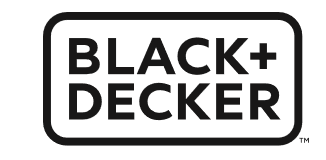 BXAC9000E KlimatizaceVážený zákazníku, děkujeme Vám za zakoupení výrobku značky BLACK + DECKER. Jeho technologie, její design a funkčnost, kromě splnění nejpřísnějších standardů kvality, zajistí úplné a trvalé uspokojení. Před použitím přístroje si pozorně přečtěte pokyny v této příručce a uschovejte je pro pozdější použití. Nedodržení těchto pokynů může vést k nehodám. POKYNY A VAROVÁNÍ PRO BEZPEČNOST - Tento přístroj mohou používat osoby, které si přečetly návod a ví, jak to funguje, osoby se zdravotním postižením nebo děti starší 8 let, ale pouze pod dohledem dospělé osoby, nebo pokud obdržely nezbytné instrukce k jejímu použití- Děti mohou přístroj čistit nebo udržovat pouze tehdy, jsou-li pod dozorem dospělé osoby.- Tento spotřebič není hračka. Ujistěte se, že si děti s přístrojem nehrají. - Pokud je připojení k síti poškozeno, musí být vyměněno v autorizovaném servisním středisku. Nepokoušejte se přístroj rozebírat ani opravovat. - Tento spotřebič je určen pouze pro domácí, neprofesionální nebo průmyslové použití. - Před připojením spotřebiče k síti zkontrolujte, zda napětí uvedené na typovém štítku a volič napětí odpovídají napětí v síti. - Zkontrolujte, zda zásuvka odpovídá zástrčce spotřebiče. Neprovádějte žádné úpravy zástrčky. Nepoužívejte adaptéry. - Spotřebič musí být umístěn a používán na rovném a stabilním povrchu. - Nepoužívejte přístroj, pokud je poškozen napájecí kabel nebo zástrčka. - V případě rozbití části vnějšího krytu spotřebiče okamžitě odpojte zástrčku ze zásuvky, aby nedošlo k úrazu elektrickým proudem. - Nepoužívejte spotřebič po pádu, pokud je viditelně poškozen - Elektrický kabel netahejte. Nikdy nepoužívejte napájecí kabel k zvedání, přenášení nebo odpojování spotřebiče. - Síťovou šňůru nezakrývejte kolem spotřebiče. - Nedovolte, aby se šňůra zachytila ​​nebo zkroutila. – Nedovolte, aby připojovací kabel visel ze stolu nebo se dostal do kontaktu s horkými povrchy spotřebiče. - Zkontrolujte stav napájecího kabelu: Poškozené nebo zkroucené kabely zvyšují riziko úrazu elektrickým proudem. - Zařízení není vhodné pro venkovní použití. – Pravidelně kontrolujte síťovou šňůru, zda není poškozen, v takovém případě nesmí být spotřebič používán. - Nenechávejte spotřebič v dešti nebo ve vlhkém prostředí. Vniknutí vody zvyšuje riziko úrazu elektrickým proudem. –Nikdy se nedotýkejte zástrčky mokrýma rukama.- Před každým použitím zcela odpojte kabel zařízení. - Nepoužívejte spotřebič, pokud jeho zapínací / vypínací zařízení nefunguje.- Během používání nepřenášejte spotřebič. - Přístroj používejte k uchopení nebo přemístění. - Nepoužívejte vzhůru nohama. - Odpojte zástrčku ze zásuvky, pokud přístroj nepoužíváte a před prováděním čištění. - Tento přístroj uchovávejte mimo dosah dětí a / nebo osob s tělesnými, duševními nebo citlivými problémy nebo s nedostatkem zkušeností a znalostí. - Ujistěte se, že větrací mřížky spotřebiče nejsou blokovány prachem, nečistotami nebo jinými předměty. - Udržujte spotřebič v dobrém stavu. Zkontrolujte, zda jsou pohyblivé části dobře upevněny a zda se neuvízly, zda nejsou žádné zlomky a zda neexistují žádné jiné situace, které by mohly poškodit správnou funkci spotřebiče. - Nikdy nenechávejte spotřebič připojený k síti a bez ovládání. Úspora energie a prodloužení životnosti spotřebiče. Servis: - Výrobce ruší záruku a odmítá veškerou odpovědnost v případě nevhodného použití spotřebiče nebo v souladu s návodem k použití. POPISA Ovládací panelB Výstup vzduchuC Lopatky ventilátoruD Otočná kolečkaE Horní rám filtruF Konektor výfukuG Dolní rám filtruH Napájecí kabelI Dálkové ovládání (baterie nejsou součástí dodávky)J Výfuková hadiceKontrolní panelA. Zapnuto vypnutob. Indikátor plné vodyC. Indikátor režimu chlazeníd. Indikátor režimu odvlhčovačeE. Režim indikátoru ventilátoruF. Indikátor časovačeG. Tlačítko nahoru / dolůh. Indikátor vysoké rychlostii. Indikátor střední rychlostij. Indikátor nízké rychlostik. Indikátor SleepJá. Indikátor SwingDálkové ovládáníI. Zapnuto / Vypnuto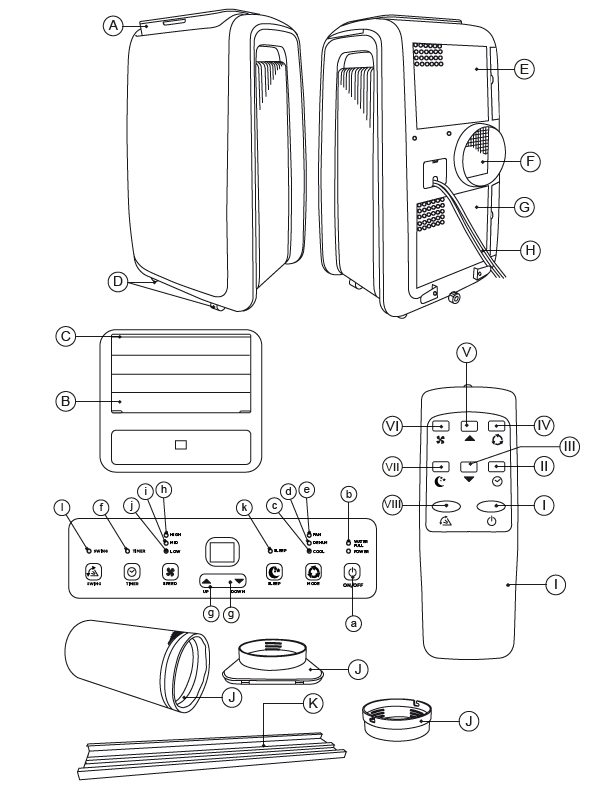 II. ČasovačIII. DolůIV. MODEV. NahoruVI. Režim ventilátoruVII. Režim sleepVIII. Funkce SwingINSTALACE Ujistěte se, že jste zevnitř odstranili veškerý obalový materiál spotřebiče. Dodržujte předpisy týkající se bezpečnostních vzdáleností s jinými prvky, jako jsou trubky, elektrické vodiče, atd.Ujistěte se, že je spotřebič v rovině s podlahou • Nezakrývejte ani nezakrývejte otvory v přístroji. Před připojením kabelu odpojte kabel zástrčku.Připojte spotřebič k síti.Zařízení orientujte tak, aby proud vzduchu směřoval do prostoru.spusťte spotřebič zapnutím spínače zapalování /vypnutí (a), (l). Vyberte požadovaný režim. Vyberte požadované napětí.RYCHLOST VENTILÁTORU• V režimech chlazení a ventilátoru rychlost funguje takto: Nízká -střední – vysoká rychlost.• V režimu odvlhčovače pracuje ventilátor na nízké rychlosti.FUNKCE ČASOVAČE: • Provozní doba spotřebiče může být od 1 do 24 hodin.• Stiskněte tlačítko. Stiskněte jednou tlačítko, přístroj bude fungovat po dobu 1 hodiny; pokud dvakrát stisknete, pro 2hodin, atd., do 24 hodin.• Funkce automatického vypnutí časovače je k dispozici pouze v případě, že přístroj v provozu.  V režimu chlazení je teplota 16º ~ 31ºC.Klimatizace Stiskněte mode a vyberte režim, rozsvítí se příslušný indikátor.• Stiskněte + nebo - pro nastavení teploty mezi 16 a 31ºC.• Stisknutím tlačítka + nebo - se teplota zvýší nebo postupně klesá.Ventilace: Stiskněte moe pro výběr režim ventilátoru a rozsvítí se kontrolka• Pro zvýšení nebo snížení rychlosti stiskněte rychlost (rychlost).• Teplota a sleep režim nemohou být nastaveny.REŽIM ODVLHČOVAČE:• Stisknutím tlačítka "Mode" vyberte režim odvlhčovače a rozsvítí se příslušný indikátor.• V režimu odvlhčovače nelze nastavit režim sleep a rychlost ventilátoruje to nízké.REŽIM Sleep • Stisknutím tlačítka "SLEEP" (noční) má  předem určenou rychlostní úroveň, funkce ventilátoru je nízká.• Pokud je režim sleep  zapnutý, během první hodiny teplotu zvýší o 1 ° C, během druhé hodiny zvýší o  další 1 ° C a pak zůstane stabilní.• Režim sleep nelze použít s režimem odvlhčovače a ventilátor, pokud je v nádrži plná voda nebo pokud je spotřebič  v pohotovostním režimu.Ochrana kompresoru: Tři minuty po stisknutí tlačítka on / on se znovu spustí a kompresor začne pracovatOdtok vody:• Když je nádržka na vodu plná, na displeji se rozsvítí indikátor.• Přístroj přejde do pohotovostního režimu • Odstraňte uzávěr, aby voda vytekla, vypněte klimatizaci a poté znovu zapněte. Poté klimatizace j bude fungovat normálně.Po použití spotřebiče:Vypněte přístroj stisknutím (A) zapnutí / vypnutí• Odpojte spotřebič od sítě.ČIŠTĚNÍ - Před čištěním odpojte zástrčku ze zásuvky a počkejte, až přístroj vychladne. - Klimatizaci vyčistěte vlhkým hadříkem a poté ji osušte. - K čištění nepoužívejte rozpouštědla ani produkty s kyselým nebo zásaditým pH, jako jsou bělicí prostředky nebo abrazivní prostředky. - Spotřebič neponořujte do vody nebo jiných kapalin, ani jej neumývejte tekoucí vodou. Čištění vzduchového filtru Vyčistěte vzduchové filtry každé 2 týdny. Pokud je filtr plný prachu, jeho výkon bude snížen.• Vzduchové filtry umyjte opatrným ponořením do vody• vlažný s neutrálním čisticím prostředkem, opláchněte a zcela vysušte ve stínu. Opět je nainstalujte.Po pravidelné údržbě:• Vypněte spotřebič a odpojte jej od sítě.• Přístroj skladujte na suchém místě.• Vyjměte baterie z dálkového ovladače a uložte je.Anomálie a opravy- V případě poruchy se obraťte na autorizované servisní středisko. Nepokoušejte se přístroj rozebírat ani opravovat: může to být nebezpečné. Pro produkty Evropské unie a / nebo v případě, že je to stanoveno právními předpisy země původu: Ekologický a recyklovatelný výrobek - Materiály tvořící obal tohoto spotřebiče jsou součástí systému sběru, klasifikace a recyklace. Pro likvidaci použijte vhodné veřejné nádoby vhodné pro každý typ materiálu. - Výrobek neobsahuje koncentrace látek považovaných za škodlivé pro životní prostředí. - Tento symbol označuje, že pro likvidaci výrobku na konci jeho životnosti musí být tento výrobek uložen v autorizovaném obchodě s odpady pro separovaný sběr odpadních elektrických a elektronických zařízení (OEEZ).- Následující informace specifikují charakteristiky ekologického designu:Tento přístroj splňuje směrnici o nízkém napětí 2014/35 / EU, směrnici 2014/30 / EU o elektromagnetické kompatibilitě, směrnici 2011/65 / EU o omezeních používání některých nebezpečných látek v elektrických a elektronických zařízeních a směrnici 2009 / 125 / CE o ekodesignu výrobků využívajících energii.Model: BXPAC9000EJmenovitý chladicí výkon (pro chlazení) 2,61 kWJmenovitý výkon použitý pro chlazení (PEER) 1,01 kWKoeficient energetické účinnosti (EERd) 2.63Příkon v pohotovostním režimu (PSB) 0,5 WSpotřeba elektřiny u jednokanálových / dvoukanálových spotřebičů (QDD, QSD) VětráníQSD: 1,0012 kWh / hHlučnost (LWA) 65 dB (A)Potenciál globálního oteplování (GWP) 2088 kgCO2eq.